Cypress Falls FFA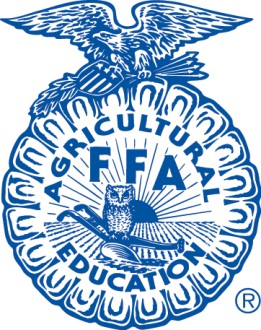 Field Trip Tracker  Date:             Event:     _______                       _____________________________________________________    _____               _____________________________________
    _____               _____________________________________    _____               _____________________________________    _____               _____________________________________    _____               _____________________________________    _____               _____________________________________    _____               _____________________________________    _____               _____________________________________    _____               _____________________________________